                          Colegio Emilia Riquelme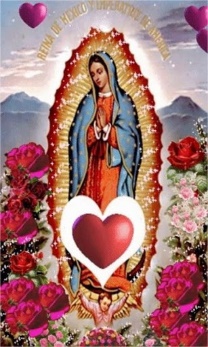 Tecnología e informática 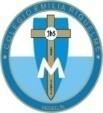 Grado: 6Gracias por su apoyo.Un saludo enorme y Dios los guarde.Nuestras clases en el horario normal los lunes de 08:00 a 9:00 am.Miércoles de 9:30 a 10:30 aclarar dudas por WhatsApp.(Los correos por si se presentan inquietudes). Correo: protecnologia11@gmail.com. Fecha 07 de septiembre 2020Saludo: ORACION.Tema: EMPRENDIMIENTO.ELABORAR EN WORD UNA TAREJTA QUE DE CUENTA POR QUE ERES EMPRENDEDORA.EXPLICACION EN CLASE Y LUEGO DESARROLLO DE LA ACTIVIDAD EN LA CLASE.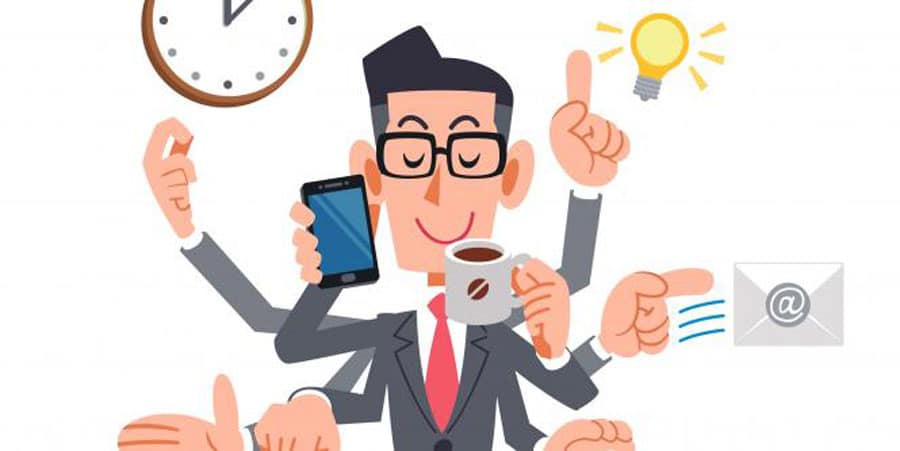 Fecha 09 de septiembre 2020Tema: APLICACIÓN DE LOS 3 EDITORES.